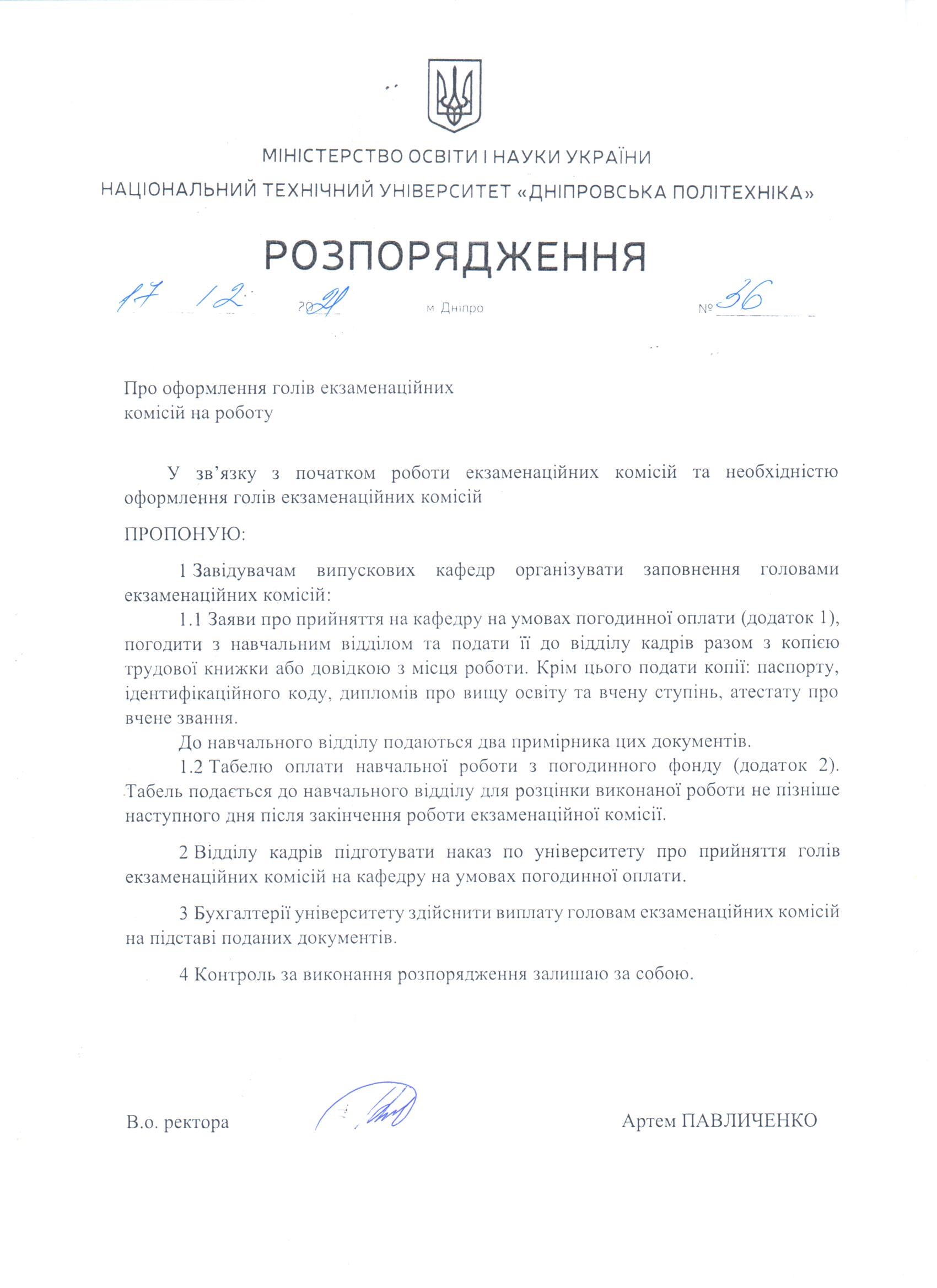 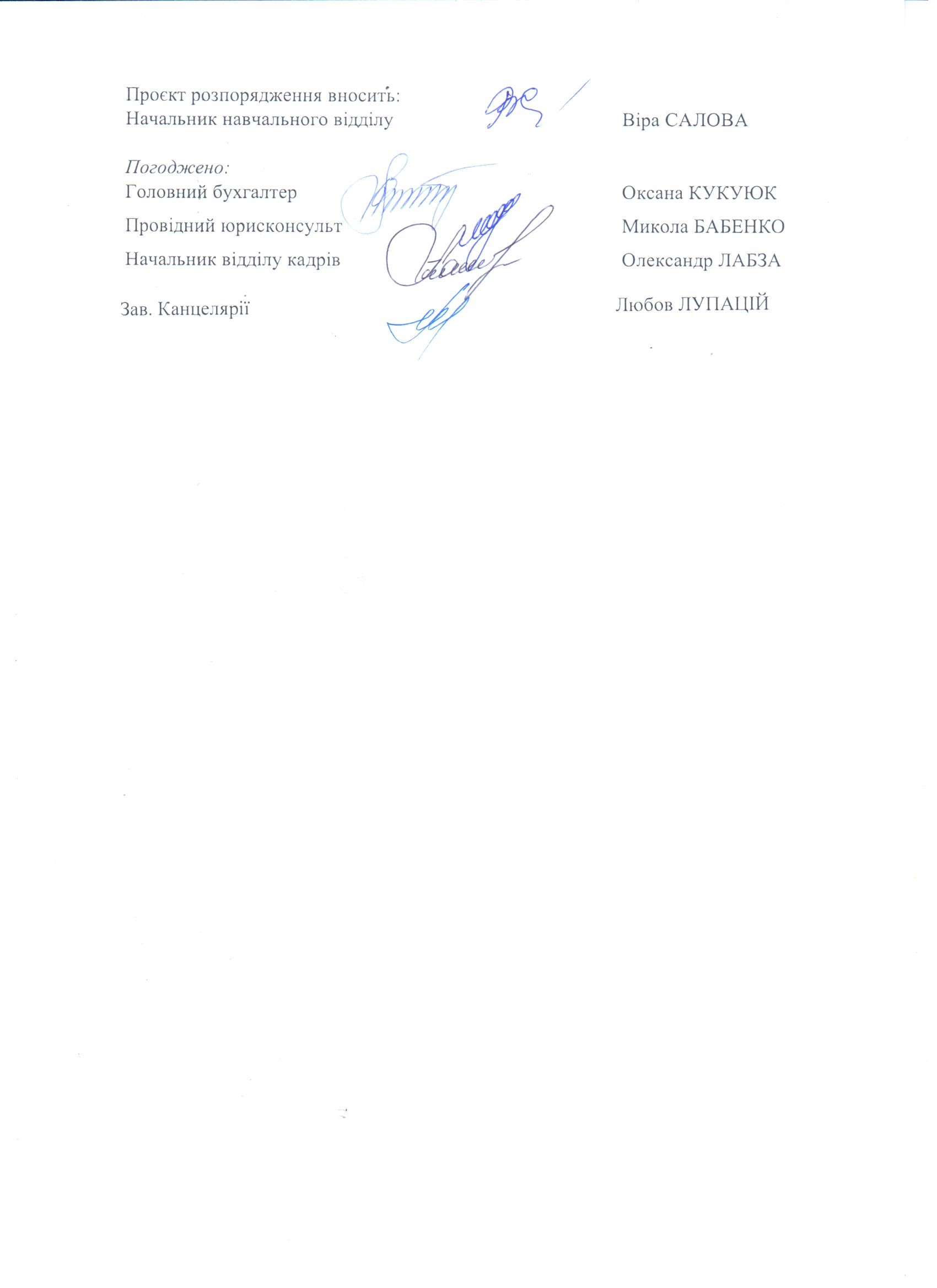 Додаток 1.Міністерство освіти і науки УкраїниНаціональний технічний університет «Дніпровська політехніка»«До наказу»Ректор(проректор)___________                                        (підпис)_____________________               (прізвище, ініціали)«__»____________20__р.Ректорові___________________________________________________________________________________________________________________________________________________________                                                 (прізвище, ім’я_________________________________________                                                  та по батькові)який мешкає за адресою:______________________________________________________________домашній телефон__________________________службовий_________________________________ЗАЯВАПрошу прийняти мене на умовах погодинної оплати на кафедру___________________________________________________________________________________________________________________________________________________терміном з «___»__________________20___ року по «___»__________________20___ рокудля___________________________________________________________________________                                                                                                   (вид навчальної роботи)Про себе повідомляю:Дата народження _________________, освіта_______________________________________,закінчив______________________________________________________________________,у_______ році присвоєна кваліфікація ____________________________________________Диплом №________________, загальний стаж роботи ___________ років, стаж роботи за фахом __________ років.Науковий ступінь _________________ диплом №__________ від «___»________ _____ рокуВчене звання _____________________ атестат №__________ від «___»________ _____ рокуПочесні звання України ___________ свідоцтво №_________ від «___»________ _____ рокуМісце основної роботи й посада __________________________________________________Додаткова оплачувана робота й посада _________________________________________________________________________________________________________________________Паспорт, серія_____№___________, виданий_______________________________________Реєстраційний номер облікової картки платника податків_____________________________Крім того _____________________________________________________________________Особистий підпис ___________________________ «____»_______________20__ рокуПрошу зарахувати для виконання видів робіт:___________________________________________________________________________________________________________________________________________________________________________________________________________________________________________________________________________________________________________________________________________________________________________________________________________________________________________________________________________________________________________________________________________________________в обсязі ______________ годин.Завідувач кафедри_______________   ____________________    «___»_________________20__ року            (підпис)                                  (прізвище, ініціали)«ПОГОДЖЕНО»Декан_______________   ____________________    «___»_________________20__ року            (підпис)                                  (прізвище, ініціали)Навчальну роботу за погодинним фондом ________________________________________                                                                                                                                                           (назва, обсяг)______________________________________________________________________________________________________________________________________________________________________________________________________________________________________________________________________________________________________________________________________________________________________________________________________________________________________________________________________________з «___»______________ 20__ року дозволяюНачальник навчального відділу_______________   ____________________    «___»_________________20__ року            (підпис)                                  (прізвище, ініціали)Додаток 2.Міністерство освіти і науки УкраїниНаціональний технічний університет «Дніпровська політехніка»Т А Б Е Л Ьоплати навчальної роботи з погодинного фонду у___________________________20____року									(місяць)Кафедра_______________________________________________________________________________________________________________________________________________________					(прізвище, ім’я, по батькові)Вчене звання _________________________Науковий ступінь ___________________________Місце постійної роботи ___________________________________________________________Посада _______________________________________ Службовий телефон ________________Домашня адреса, телефон _________________________________________________________________________________________________________________________________________Зарахований за наказом №________________________ від “____”_________________20___р.Кількість годин__________________________________________________________________Табель роботи заповнений на звороті.Підпис _____________________Прошу розпорядження про сплату.Зав. кафедри ___________________			         Диспетчер __________________(підпис)								      (підпис)Висновок навчальної частиниРозцінив _______________________ (підпис)Узгоджено:Начальникнавчального відділу ____________________ В ФЕУСплатити за рахунок погодинного фонду, грн. ________________________________________________________________________________________________________________________(прописом)Проректор ______________________________________________________КерівництвокафедриКонсультаціїаспірантів таприйняттяканд. екзамен.ЛекціїКурсовепроектуванняДипломнепроектуванняПрактичні,лабораторні,ДЕК та ін.заняттяУсьогоГодинОплата загодинуСума, грн.ДатаВиди занятьГрупаабо потікЧас проведеннязанятьКількістьгодин